5.A ČESKÝ JAZYKSLOVESA – ZPŮSOB ROZKAZOVACÍUČ  Český jazyk – přečti si ( několikrát) poučky ve žlutých rámečcích   str.95 Do ČJ –D sešitu napiš  95/2   ,   96/5PS Český jazyk 5,2. díl – povinné 29/2, 3dobrovolné 29/1,4 PS Procvičování pravopisu  STR. 48, 49  CELÉPOZOR !!                                                                                                                                                                        ČJ TEST2  - PRACOVNÍ SEŠIT ČESKÝ JAZYK ST. 54 ( bez cv. 8)  - vypracuj, vyfoť a obrázek pošli na můj WatsApp nebo  e mail  ( cermakova@skolanavalech.ch)   -   do pátku 3. 4.  2020MATEMATIKADESETINNÁ ČÍSLA  - NÁSOBENÍ DESETINNÝCH ČÍSEL 10 A 100  - nové učivoUČ Matematika -  PŘEČTI SI  str. 135do sešitu M-Š   135/4     135/6do sešitu M – G  100/5PS Desetinná čísla      str. 11 celáPS Početník   str. 27Opakování – Písemné dělení   - Početník str. 15                        Písemné násobení- do sešitu M-Š  30/ 1 , 4POZOR!!                                                                                                                                                                        MAT TEST2  - viz.  přiložená stránka -  vypočítej, doplň do věty, celé vyfoť a pošli na můj WatsApp nebo e mailem  - do pátku 3.4. PŘÍRODOVĚDA LIDSKÉ TĚLO – SLUCH, SMYSLOVÁ SOUSTAVAUČ  - přečti si  str. 59, 60PS str. 35 , 36 VLASTIVĚDA KRAJE ČR – PARDUBICKÝ, OLOMOUCKÝ, MORAVSKOSLEZSKÝUČ přečti si str. 16 - 21PS str. 14 – 16  MAT TEST2                                                                                                   JMÉNO:    V LIDSKÉM TĚLE JE ASI _________________ SVALŮ.                                                                                                 1950 : 3  =  OČNÍ SVALY SE DENNĚ STÁHNOU A UVOLNÍ VÍCE NEŽ ____________________ KRÁT.                                        100 X 1000 =KOSTRU TVOŘÍ _______________KOSTÍ.                                                                                                          1165 :  5  =SRDCE VYKONÁ ZA DEN ZHRUBA __________________ STAHŮ.                                                                           25000 X  4  = SRDCE SE STÁHNE ASI  ________________KRÁT ZA MINUTU.                                                                              560 :  8  =SRDCE PŘEČERPÁ AŽ __________LITRŮ KRVE ZA MINUTU.                                                                                  150 :  25  =ŽALUDEK SE VYPRAZDŇUJE NĚKDY AŽ ____________ HODIN.                                                                         540  :  90  =ODSTRANĚNÍ ZBYTKŮ JEDNOHO JÍDLA Z TĚLA TRVÁ AŽ ________________ HODIN.                                   432  :  6  =MOZEK VYDRŽÍ BEZ KYSLÍKU ____________ MINUT.                                                                                     125  :  25  =LEDVINAMI PROTEČE ________________ml  KRVE ZA MINUTU, KTEROU ČISTÍ A PŘEMĚŇUJÍ NA MOČ. 2500  :  2  =ZA DEN  LEDVINY VYTVOŘÍ AŽ _________ LITRY MOČI.                                                                                              90  :    45  =ABY SE ŠKODLIVINY V TĚLE NEUSAZOVALY, JE DOBRÉ  BĚHEM DNE VYPÍT  _______LITRY TEKUTIN.1400  :  700   =Anglický jazyk pro 30.3 2020 – 5.4 2020

Pro tento týden Vám nabízím následující cvičení, v závislosti na skupině můžou být některá cvičení již vyplněná a zkontrolovaná, proto se jedná o nabídku 😊
Držte se, těšíme se na Vás.
Nezapomeňte, že je stále možné procvičovat online (Duolingo,Umíme Anglicky)
- Skupina pana učitele Šenkýře má na Umíme Anglicky „menší“ dáreček v podobě sborníku cvičení. Určitě se nebudete nudit!
  

UčebniceStrana 35 – Přečíst informace o škole, zodpovědět otázky ve cvičení 3, kde porovnáváte svou školu se školou Joea.Strana 36 – přečíst si informace o školství ve Velké Británii
Strana 37 – Cvičení 1: přiřadit slovíčka ke správné části těla	       Cvičení 2: opět přiřazujete slovíčka, tentokrát k ptáčkovi

Pracovní sešitStrana 22 – Cvičení 1 a 2 
Strana 23 – Důležité opakování have got/has gotPoprosím odeslat na e-mail svého učitele anglického jazyka do 5.4 2020.
Děkujeme.Pokud již máte vyplněno, přikládám prázdnou stranu, kde si můžete své dovednosti zopakovat. Poprosím bez nakukování 😉 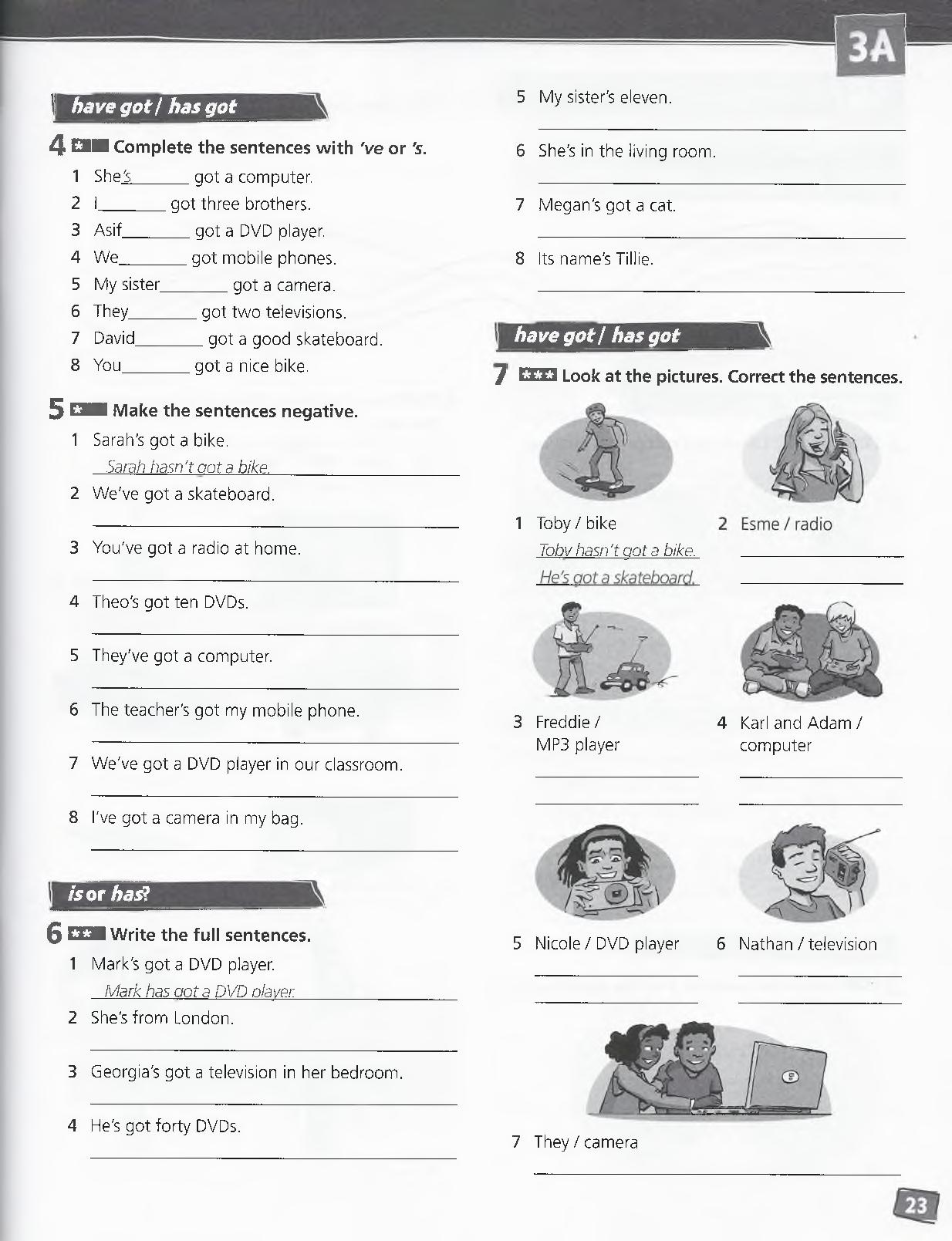 